Dzień 4 Temat dnia: Sól i węgielZabawa z elementem dramy Rzeźby z soli. Dziecko  dobiera się z rodzicem w parę
– jedno jest rzeźbiarzem, a drugie – rzeźbą. Rzeźbiarz modeluje w dowolny sposób swoją rzeźbę: zmienia jej ułożenie rąk, nóg, tułowia.
W drugiej części zabawy dzieci zamieniają się rolami.Słuchanie wiersza Doroty Gellner W kopalni soli.Wiecie, jak tu fajnie
 w tej słonej kopalni?
Gdybym tutaj gotowała,
to bym sól pod ręką miała.
Sól pod ręką 
i pod nogą,
 na suficie,
pod podłogą...
Nigdy bym się nie nudziła, 
bo bym ciągle coś soliła.
Sól bym miała z każdej strony 
 dach nad głową posolony
i uliczki całkiem jak
na dnie solniczkiRozmowa na temat kopalni soli. R zadaje pytania
Jak wygląda kopalnia soli?
− Czy sól jest potrzebna?
− Co  by było, gdyby nie było soli?
− Czy wiecie, w jaki sposób powstała sól? 
Sól jest skałą osadową, która powstała przez odparowanie słonych jezior, zatok morskich lub lagun.Karty pracy cz2 str 31 (plik kart nr 31)Obejrzyjcie zdjęcia z kopalni soli i z kopalni węgla kamiennego. 
− Czym się różnią te kopalnie? 
Co mają wspólnego?
− Rysujcie szlaczki po śladach,
 a potem – samodzielnieĆwiczenia gimnastyczne – wyczucie ciężaru ciałaDziecko wykonuje następujące ćwiczenia według poleceń rodzica, odzwierciedlając przyrodę. Silny podmuch wiatru powoduje spadanie liści z drzew – dziecko podskakują w górę w szybkim tempie, przechodzą do przysiadu.Wiatr unosi z ziemi liście do góry – z przysiadu, dziecko wykonuje szybkie przejście do stania.Liście fruwają w powietrzu i powoli opadają – dziecko porusza się w różnych kierunkach sali: na palcach, na lekko ugiętych kolanach, przechodząc do leżenia.Dziecko biega, wyciągając ramiona jak najwyżej i jak najdalej – łapiąc opadające liście.Przeskakuje przez stosy liści i ścięte drzewa (biega i podskakuje po całym pokoju).Odpoczywa w różnych pozycjach, zajmując jak najwięcej miejsca – na polanie w słoneczny dzień, jak najmniej miejsca – pod drzewami, gdy pada deszcz.Słuchanie piosenki W kopalni (sł. Tadeusz Fangrat, muz. Edward Pałłasz).(plik piosenka) 1Górnik świdrem węgiel kruszy,
z latarenki światło spływa.
Już wagonik z węglem ruszył,
winda w górę go porywa.Ref. A dzisiaj Barbórka, wesoły to dzień! 
Zabawa górnicza, więc ciesz się i śmiej!

2 Jutro węgla bryły czarne,
kolejarze w świat powiozą.
A pojutrze - piece nasze,
będą grzały na złość mrozom.Ref. A dzisiaj Barbórka, wesoły to dzień! 
Zabawa górnicza, więc ciesz się i śmiej!
Powodzenia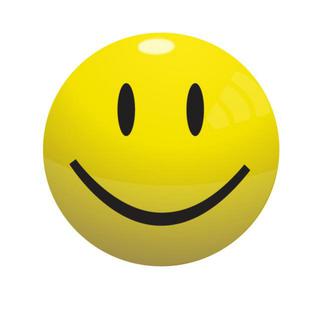 